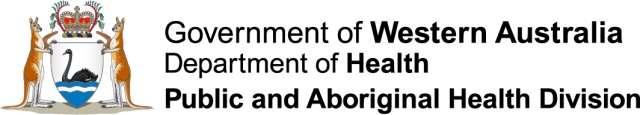 Consigli per la saluteRimanere sani quando fa caldoPer tuttiBevi molto liquidoCerca di rimanere in casa e usa un ventilatore o l’aria condizionataSe devi uscire, esci di mattina presto oppure la sera tardi e rimani nell’ombraVesti vestiario chiaro e largo e usa un cappello all’apertoProteggiti sempre la pelle con un filtro solareNon fare molto esercizio fisico all’aperto quando fa caldoPer aiutarti a dormire spruzzati con un vaporizzatore d’acqua sul viso e sul corpoContinua a prendere tutte le solite medicine anche se non ti senti bene per via del caldoNeonati e bambini giovaniQuando fa caldo bisogna osservare attentamente i neonati e bambini giovani perchépossono ammalarsi rapidamenteLe automobili diventano pericolosamente calde - non lasciare mai neonati, bambini giovanio animali domestici soli in macchina anche se l’aria condizionata è accesaSe sei incinta o allatti devi bere più acqua del normaleIn giornate calde all’aperto metti sempre le scarpe ai neonati e bambini - i piedi dei bambini si bruciano facilmente per terraPersone anzianeControlla le persone anziane almeno due volte al giorno specialmente se vivono da soleAssicurati che le persone anziane usano il condizionatore d’aria quando fa caldo – controlla sempre che il comando sia sul ‘fresco’In casa tuaMantieni la casa fresca chiudendo le tende, le persiane e le finestre durante il giornoSe ti senti sicuro, apri le finestre durante la notte per far entrare l’aria frescaIn casa tua vesti meno vestiario possibile per sentirti più frescoI microbi crescono molto rapidamente sul cibo quando fa caldo e possono farti sentir male -conserva tutto il cibo fresco nel frigoriferoGli animali domestici possono soffrire e anche morire quando fa molto caldo perciò è meglio tenerli in casa o assicurati che abbiano ombra in giardino e molta acqua da bereDove rivolgerti per aiutoSe ti senti male:Parla con il tuo farmacista locale o chiama il tuo dottore di famigliaChiama healthdirect Australia al 1800 022 222Le persone anziane possono registrarsi con la Croce Rossa e un volontario chiamerà 3 volte al giorno per controllare se stanno bene. Per registrarti chiama 1800 188 071Se ti senti molto male vai al più vicino ospedale o chiama il 000 per un’ambulanza Per il contenuto si ringrazia South Australia Health, Governo del South Australia